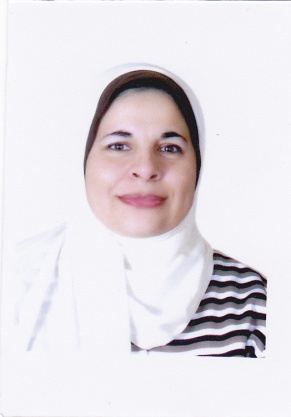 سيرة ذاتية      أولا : البيانات الشخصية :    الاسم : مها أحمد عبد العظيم عبد الوهاب  .الجنسية : مصرية .جوال سعودي : 00966564084861البريد الالكترونى :algamaagirls@gmail.com الوظيفة الحالية / أستاذ مساعد بقسم الصحافة و النشر  بكلية الإعلام والاتصال / جامعة الإمام محمد بن سعود الإسلامية . الرياض .المواد التي يتم تدريسها   التصوير الصحفى  , مهارات  التحرير الاعلامى  .اخلاقيات الصحافة  ثانيا : المؤهلات العلمية :  * بكالوريوس إعلام تربوي  من كلية التربية النوعية. جامعة عين شمس . مايو 1995 . بتقدير جيد جدا . مع مرتبة الشرف .  بترتيب الأولى . * ماجستير فى الاعلام وثقافة الاطفال من معهد الدراسات العليا للطفولة , جامعة عين شمس بتقدير ممتاز .2001. فى موضوع ( الاعلانات التجارية فى التليفزيون المصرى وعلاقتها بالاتجاهات الاستهلاكية للمراهقين  . دراسة تحليلية وميدانية ) . * دكتوراة فى فلسفة التربية من قسم الاعلام التربوى بكلية التربية . جامعة عين شمس . بتقدير ممتاز يناير 2010 . فى موضوع ( مدى اعتماد المرأة المصرية على الصحف العامة والمتخصصة فى تشكيل الوعى القانونى بقضاياها . دراسة ميدانية و تحليلية ) .ثالثا :البيانات الوظيفية  : *  معيدة بقسم الاعلام التربوى اعتبارا من 22/3/1997 حتى 24/3/2002 . * مدرس مساعد بقسم الاعلام التربوى اعتبارا من 25/3/2002 حتى 18/11/2009. *مدرس مساعد بقسم الاعلام وثقافة الاطفال بمعهد الدراسات العليا للطفولة اعتبارا من 19/11/2009 حتى 28/3/2010 .*مدرس بقسم الاعلام وثقافة الاطفال بمعهد الدراسات العليا للطفولة اعتبارا من 29/3/2010 ـ وهو معهد متخصص فى الدراسات العليا ماجستير ودكتوراه  فى مجال الطفل فى الفروع ( الدراسات النفسية , الدراسات الطبية , الإعلام وثقافة الأطفال ـ قبيل اعارتى  لجامعة الإمام محمد بن سعود الإسلامية بالرياض  .رابعا : الدورات التدريبية : *التدريب و العمل  بالقسم الخارجى ( الترجمة و التحرير )  بجريدة الجمهورية 1992 اثناء الدراسة بمرحلة البكالوريوس . *دورة استخدام الوسائل التعليمية فى التدريس من معهد التنمية الادارية بالجامعة الامريكية 1997 .دورة اتقان اللغة الانجليزية (التويفل ) من كلية التربية . جامعة عين شمس . 1999.* دورة اعداد المدرس الجامعى . المنعقدة فى كلية الالسن بجامعة عين شمس 2000 .*دورة استخدام الانترنت . كلية التربية جامعة عين شمس .2002. *دورة مناهج البحث العلمى فى العلوم الاجتماعية . كلية الاقتصاد والعلوم السياسسية .جامعة القاهرة . 2003 .*دورة استخدام الحاسب الالى فى مجال العلوم الاجتماعية . كلية الاقتصاد والعلوم السياسية . جامعة القاهرة . 2003 .  *دورة البرنامج المتكامل فى الحاسبات وتكنولوجيا المعلومات . كلية الحاسبات والمعلومات .جامعة عين شمس 2004. . *دورة مهارات العرض الفعال ( تنمية مهارات وقدرات اعضاء هيئة التدريس ) جامعة عين شمس . ديسمبر 2006.*دورة الساعات المعتمدة  ( تنمية مهارات وقدرات اعضاء هيئة التدريس ) جامعة عين شمس . ديسمبر 2006.*دورة اخلاقيات واداب المهنة ( تنمية مهارات وقدرات اعضاء هيئة التدريس ) جامعة عين شمس . فبراير . 2006.*دورة مهارات الاتصال الفعال ( تنمية مهارات وقدرات اعضاء هيئة التدريس ) جامعة عين شمس . فبراير  2006.*دورة استخدام التكنولوجيا فى التدريس  ( تنمية مهارات وقدرات اعضاء هيئة التدريس ) جامعة عين شمس . اغسطس  2006.*دورة الاتجاهات الحديثة فى التدريس ( تنمية مهارات وقدرات اعضاء هيئة التدريس ) جامعة عين شمس . اغسطس  2006.*دورة النشر العلمى ( تنمية مهارات وقدرات اعضاء هيئة التدريس ) جامعة عين شمس . نوفمبر 2007 . *دورة البحوث والمشروعات التنافسية  ( تنمية  مهارات وقدرات اعضاء هيئة التدريس ) جامعة عين شمس . نوفمبر 2010 . دورة إعداد الدبلوماسيين للعمل بالسلك الدبلوماسي و القنصلي . جامعة عين شمس .2011 .    بجامعة عين شمسRisk Management دورة  بجامعة عين شمس Time management دورة دورة استخدام مواقع التواصل الاجتماعي فى العملية التعليمية بجامعة الإمام محمد بن سعود الإسلامية . دورة تطوير الأداء فى العملية التعليمية بجامعة الإمام محمد بن سعود الإسلامية دورة تصميم المقررات للنشر الالكتروني بجامعة الإمام محمد بن سعود الإسلامية .    خامسا : الخبرات التدريسية و الدورات التدريبية و المهارات و الهوايات :أ _ الخبرات التدريسية  :تم اننتدابى لتدريس مواد سياسات الاعلام التربوى و الاشراف على تدريب طلاب التربية الميدانية ( بكلية التربية بجامعة عين شمس خلال الفصل الدراسى الثانى لعام 2010 . قمت بالتدريس فى برنامج الاعلام ( التعليم المفتوح ) كلية الاداب .جامعة عين شمس لمواد مدخل الى الصحافة , الترجمة الإعلامية لمدة عامين دراسيين ( أربع مستويات )  . قمت بالتدريس  لمدة فصل دراسي واحد  فى جامعة النهضة ( جامعة خاصة ) .مادة وسائل الاتصال .الإعلان واستراتيجياته .انتدبت للتدريس بأكاديمية أخبار اليوم  للفرقتين الأولى والرابعة قسم الصحافة مواد ( الصحافة المتخصصة  , الإعلام والمجتمع ,  نظريات  الإعلام و الاتصال )  .  أقوم بالتدريس فى معهد الدراسات العليا للطفولة (قسم الاعلام وثقافة الاطغال ) مواد الاعلام التربوى , الرأى العام وسيكولوجية الجماعات . حقوق الطفل وحمايته ) . فى مرحلة الماجستير ومادة إعداد البرامج فى مرحلة الدكتوراه .شاركت فى تقييم مشروعات التخرج لطلاب قسم الإذاعة والتليفزيون بجامعة سيناء (جامعة خاصة ) .قمت  بالتدريس فى جامعة الإمام محمد بن سعود الإسلامية فى كلية الاعلام و الاتصال و فى كلية الدعوة  ( مدخل عام الإعلام , وسائل الاتصال  ) و فى  كلية الحاسب ونظم المعلومات ( مهارات الاتصال) و فى كلية الاقتصاد والعلوم الإدارية  ( مهارات الاتصال ) فى نفس الجامعة . ب ـ دورات تدريبية تم إعدادها وتنفيذها تحت رعاية وكالة عمادة المركز الجامعي لخدمة المجتمع والتعليم المستمر فرع الطالبات ( النفل ) : ب ـ دورات تدريبية تم إعدادها وتنفيذها تحت رعاية وكالة عمادة المركز الجامعي لخدمة المجتمع والتعليم المستمر فرع الطالبات ( النفل ) : 1ـ مبادئ إعداد الصحفي المحترف .   لمدة 8 ساعات ( تبرم أول )  2ـ المهارات الميدانية لموظفي العلاقات العامة  . لمدة 8 ساعات(  تبرم أول ) 3ـ تنظيم الاجتماعات والمؤتمرات .  لمدة 8 ساعات ( ترم ثان ) تم عقدها مرتان 4ـ مهارات الاتصال للعاملين فى العلاقات العامة . لمدة 8 ساعات ( ترم ثان ) تم عقدها مرتان 5ـ فنون التحرير الصحفي والصحافة المتخصصة . لمدة 8 ساعات ( ترم ثان ) تم عقدها مرتان 6ـ الأنشطة الإعلامية  فى العلاقات العامة . لمدة 8 ساعات ( ترم ثان ) عقدت 4 مرات  .7ـ دورة مهارات الاتصال الفعال والإقناع  لمدة يوم واحد . بمركز الأعمال الريادية بمدينة الملك عبد الله للطالبات . جامعة الإمام محمد بن سعود الإسلامية  8ـ تنظيم المؤتمرات العلمية لاستاذات المعهد العالى للدعوة و الاحتساب بجامعة الامام محمد بن سعود الاسلامية 9 / مهارات الاتصل الفعال مع الاخرين 26/ 1 مركز دراسة الطالبات بجامعة الامام .10 / مهارات الاتصال للمتعاملين مع ذوى صعوبات التعلم ( الجمعية السعودية لذوى الاعاقة و صعوبات التعلم ) .11/ اشكال الكتابة للعلاقات العامة ( الجمعية السعودية للعلاقات العامة و الاعلان12/ اليات الاستفادة من الاعلام الجديد و تقنياته الحديثة  فى  تحقيق اهداف العمل التطوعى . مركز العمل التطوعى بمركز دراسة الطالبات.  13 / مناهج البحث العلمى فى مجال دراسات العمل التطوعى . مركز العمل التطوعى بمركز دراسة الطالبات.14/ أصول كتابة السيرة الذاتية و اجتياز المقابلة الشخصية .كلية الاعلام و الاتصال .15/ التدريس فى دبلومة الغرفة التجارية المتخصصة فى العلاقات العامة ( حقيبة تنظيم الفعاليات و المناسبات ) 16/ كتابة التحقيق الصحفى , .كلية الاعلام و الاتصال . 17 / تنظيم الفعاليات و المناسبات . .كلية الاعلام و الاتصال . ج  ـ  المهارات: أجيد مهارات الكتابة والبحث العلمى .المنسق العلمى بمعهد الدراسات العليا للطفولة لمشروع تطوير نظم وتكنولوجيا  المعلومات فى التعليم العالى . وذلك تحت الاشراف الفنى للوحدة المركزية للتدريب بالمجلس الاعلى للجامعات .  أجيد كتابة المقالات الادبية ولى محاولات للنشر من خلال بعض المواقع على الانترنت ( لها أون لااين , واحة المرأة , مجلة حطة الالكترونية الاماراتية  ) .عملت كمنسق لمعيار تطوير ورفع كفاءة الجهاز الادارى بوحدة الجودة بالمعهد . عملت كمنسقة للتعليم الموازى ماجستير بكلية الإعلام والاتصال بجامعة الإمام محمد بن سعود الإسلامية ــ  ولازلت .  د : الهوايات : القراءة فى المجالات الدينية , الادبية , قراءة الاعمدة والمقالات الصحفية .رياضة المشى .أمارس العمل الاجتماعي والعلمي  من خلال عضويتي فى الجمعيات التالية :الجمعية السعودية للعلاقات العامة والإعلان .  جمعية نساء الاسلام .الجمعية المصرية للدراسات التاريخية .المركز المصرى لتنمية  الوعى بالقانون . اللجنة العلمية للمركز .هـ  ـ  المشاركات والمساهمات العلمية : شاركت فى  المؤتمر العلمى الأول لكلية التربية النوعية بجامعة عين شمس ( التفكير الابداعى وطموحات الواقع المصرى)   أبريل 2007 .المؤتمر العلمى لمعهد الدراسات العليا للطفولة . جامعة عين شمس .2010 .المشاركة التنظيمية والعلمية  فى المؤتمر التحضيري العربى لتنمية ثقافة الوعى بالقانون  المنعقد بجامعة الدول العربية فى 23/10/2010 . حصلت الباحثة على درع المؤتمر وشهادة مشاركة عن الورقة العلمية التىى تقدمت  بها عن الاليات العلمية لتنفيذ الخطة القومية لتنمية ثقافة الوعى بالقانون . (إحدى محاور المؤتمر ) .المشاركة فى مؤتمر مصر والقضايا الراهنة المنعقد فى ديسمبر2010بكلية الاقتصاد والعلوم السياسية بجامعة القاهرة .المشاركة فى مؤتمر ( الحوار وأثره فى الدفاع عن الرسول صلى الله عليه وسلم المنعقد فى جامعة الإمام فى الفترة من 10 /11 ديسمبر 2013 ميلادية . لي 3 بحوث علمية محكمة و منشورة لى مؤلف علمي تم طبعه ( رؤى بحثية لقضايا المرأة فى الصحافة والقانون ) . لى مؤلف تحت الطبع ( الشيخ خليفة بن زايد  ... سيرة انسان ) . لى مؤلف علمىى  تحت الطبع  عن الاستراتيجيات الاقناعية المستخدمة فى الاعلان التليفزيونى ..الاشراف على الرسائل العلمية :نماذج من الرسائل التى قمت بالاشراف عليها  دكتوراه للطالب محمد محمد البرماوى بعنوان ( دور البرامج السياسية المقدمة عبر راديو الانترنت فى المشاركة السياسية للشباب الجامعى ).تمت مناقشة الرسالة  رسالة الماجستير الخاصة بالطالبة زينب جودة ابراهيم ( دور المسلسلات التليفيزيونية  المصرية فى ترتيب اولويات قضابا المراة لدى المراهقات ) .تمت مناقشة ا لرسالة شاركت فى الإشراف و المناقشة  على مايزيد عن  عدد 20  رسالة تمت مناقشتهم فى الفترة الماضية ومنهم ما هو بمرحلة الماجستير  ,,و3 منهم دكتوراه  .مرفق بيان ببعض الرسائل .. حساب مواقع التواصل الاجتماعى تويتر     dr maha     @ maha toiter